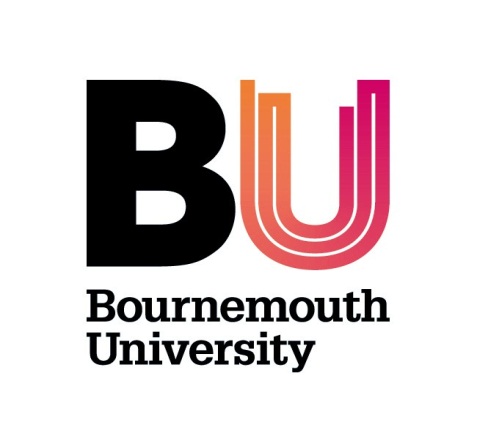 APPENDIX 3PARTNER REVIEWINDICATIVE AGENDAName of Partner:Date, time and location:This agenda provides an aide-mémoire in the planning of Partner Review meetings.  Agenda items may not be appropriate for all meetings and additional items should be added under any section as appropriate.  The timings are suggestions only and should be adjusted accordingly.First Panel Meeting10.00 – 11.00 (This may take place the previous evening, in which case the timings for the day will be adjusted accordingly)IntroductionsBackground to the partnershipsAims and process of the Partner ReviewConfirmation of agenda for the meetings and allocation of responsibilitiesIntroductionsBackground to the partnershipsAims and process of the Partner ReviewConfirmation of agenda for the meetings and allocation of responsibilitiesMeeting with Students11.00 – 11.45Chair to:Thank students for attending. Invite panel to introduce themselvesAssure students their comments will be treated in confidenceInvite all students to contribute – make clear where they do/do not agree with other speakersAsk students to emphasise the positive features of their programmeAsk students to introduce themselves, say what programmes they are studying, what year of study and invite them to say why they chose to study at PartnerClarify whether any students present are student representativesIndicative agenda items:Are the students’ expectations of the Partner and their respective programmes being met?Views on student induction to resources, study skills support, library, e-resources, etc.Effectiveness of mechanisms for student engagement: How do students influence on-going curriculum development and formal programme review? Are the opportunities for student feedback working effectively, does the student representation system work?Availability and appropriateness of learning resources and libraryUse of Brightspace or Partner equivalent, access on/off campusViews on quality of teaching; pastoral and academic support; Additional Learning SupportViews on assessment; briefs, support, marking, timingCohort sizes/size of programme team – pros and consSense of being HE students/BU studentsFull-time/part-time experience – managing flexibilityAccessibility and value of careers support at PartnerStudent accommodationProgression opportunities; support for transition to Level 6Extra-curricular opportunitiesChair to:Thank students for attending. Invite panel to introduce themselvesAssure students their comments will be treated in confidenceInvite all students to contribute – make clear where they do/do not agree with other speakersAsk students to emphasise the positive features of their programmeAsk students to introduce themselves, say what programmes they are studying, what year of study and invite them to say why they chose to study at PartnerClarify whether any students present are student representativesIndicative agenda items:Are the students’ expectations of the Partner and their respective programmes being met?Views on student induction to resources, study skills support, library, e-resources, etc.Effectiveness of mechanisms for student engagement: How do students influence on-going curriculum development and formal programme review? Are the opportunities for student feedback working effectively, does the student representation system work?Availability and appropriateness of learning resources and libraryUse of Brightspace or Partner equivalent, access on/off campusViews on quality of teaching; pastoral and academic support; Additional Learning SupportViews on assessment; briefs, support, marking, timingCohort sizes/size of programme team – pros and consSense of being HE students/BU studentsFull-time/part-time experience – managing flexibilityAccessibility and value of careers support at PartnerStudent accommodationProgression opportunities; support for transition to Level 6Extra-curricular opportunitiesSecond Panel Meeting11.45 – 12.00Summarise outcomes of student meeting and adjust agenda accordinglySummarise outcomes of student meeting and adjust agenda accordinglyMeeting with academic and administrative/support staff12.00 – 13.00Chair to:Invite Panel and Partner staff to introduce themselvesInvite all colleagues to contribute – make clear where they do/do not agree with other speakersAsk colleagues to introduce themselves and state their job title and their role within PartnerIndicative agenda items:	Quality AssuranceHow is HE managed at the PartnerViews on communication channels internally and with BUExperience of Link Tutors; Faculty supportAnnual monitoring of programmes	Staffing and staff developmentViews on breadth and depth of staffing resource (small team – sustainability and risk issues)Staff views on accessibility and value of staff development sessions and opportunitiesBalance between pedagogic issues and procedural issues, 	Resources, including estatesVLE use/access/training Learning opportunities available to students; Additional Learning Support	Assessment processesAssessment and marking strategies, independent marking and moderationAdministration and managementViews on assessment board administration, BU Student Records System requirements; recruitment issuesChair to:Invite Panel and Partner staff to introduce themselvesInvite all colleagues to contribute – make clear where they do/do not agree with other speakersAsk colleagues to introduce themselves and state their job title and their role within PartnerIndicative agenda items:	Quality AssuranceHow is HE managed at the PartnerViews on communication channels internally and with BUExperience of Link Tutors; Faculty supportAnnual monitoring of programmes	Staffing and staff developmentViews on breadth and depth of staffing resource (small team – sustainability and risk issues)Staff views on accessibility and value of staff development sessions and opportunitiesBalance between pedagogic issues and procedural issues, 	Resources, including estatesVLE use/access/training Learning opportunities available to students; Additional Learning Support	Assessment processesAssessment and marking strategies, independent marking and moderationAdministration and managementViews on assessment board administration, BU Student Records System requirements; recruitment issuesLunch and Third Panel Meeting 13.00 – 14.00Summarise outcomes of meeting and adjust agenda accordinglySummarise outcomes of meeting and adjust agenda accordinglyMeeting with senior staff14.00 – 15.00Indicative agenda items:	 Strategic direction History and current extent of the partnership and future development.Resources and support for HE provision Effectiveness of communication channels (Committees, Link Tutor, HE Co-ordinator roles, etc.)Progress/development since last Partner ReviewQuality assuranceEffectiveness of oversight and monitoring activities at Partner and BUEnhancement of education and learning opportunities Admission and retention Plans, trends and actionsMarketing of provisionStudent experienceEffectiveness of student engagement activities‘HE student experience’ within a predominantly FE environmentStaffing and staff development Academic and administrative resource baseStaff development opportunities and supportProcess for BU approval of new staff on HE programmesLearning opportunities available to students Resources: teaching accommodation, library, e-resources, etc.Indicative agenda items:	 Strategic direction History and current extent of the partnership and future development.Resources and support for HE provision Effectiveness of communication channels (Committees, Link Tutor, HE Co-ordinator roles, etc.)Progress/development since last Partner ReviewQuality assuranceEffectiveness of oversight and monitoring activities at Partner and BUEnhancement of education and learning opportunities Admission and retention Plans, trends and actionsMarketing of provisionStudent experienceEffectiveness of student engagement activities‘HE student experience’ within a predominantly FE environmentStaffing and staff development Academic and administrative resource baseStaff development opportunities and supportProcess for BU approval of new staff on HE programmesLearning opportunities available to students Resources: teaching accommodation, library, e-resources, etc.Fourth Panel Meeting and feedback to senior staff15.00(Should any further clarification be required, a further meeting with members of the partner may be necessary. If so, times of subsequent meetings may have to be adjusted accordingly)Panel final meeting and feedback to staff:Capture the key findings of the meeting with senior staffEnsure relevant guiding principles for partnership development have been considered (see 7B Partnership Approval: Policy and Procedure)Identification of good practice and areas for commendationIdentification of areas for concern or for developmentBased on the evidence read and heard, decision on the level of confidence the University should continue to have in the Partner (broad/ limited/no confidence)Conditions and recommendations may be set by the PanelConfirm year of next Partner Review (max. five years)Panel final meeting and feedback to staff:Capture the key findings of the meeting with senior staffEnsure relevant guiding principles for partnership development have been considered (see 7B Partnership Approval: Policy and Procedure)Identification of good practice and areas for commendationIdentification of areas for concern or for developmentBased on the evidence read and heard, decision on the level of confidence the University should continue to have in the Partner (broad/ limited/no confidence)Conditions and recommendations may be set by the PanelConfirm year of next Partner Review (max. five years)